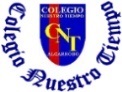 Colegio Nuestro Tiempo R.B.D: 14.507-6Programa de Integración EscolarEducadora Diferencial: Vania Maltrain Carovania.maltrain@nuestrotiempo.cl Guía estimulación cognitivaPre kínderSemanas N° 14 y 1531 mayo al 11 de junio 2021Objetivo: Estimular áreas cognitivas a través del pensamiento creativo ActividadObserva la imagen y luego dibuja que está buscando cada persona 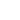 Invéntales caritas a estos niños ¿estarán feliz, triste, enojado? 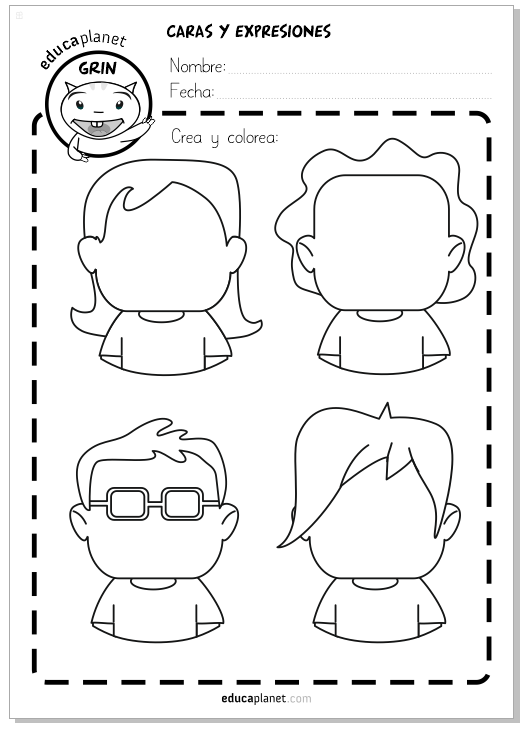 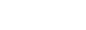 Dibuja y decora una planta que salga del macetero. 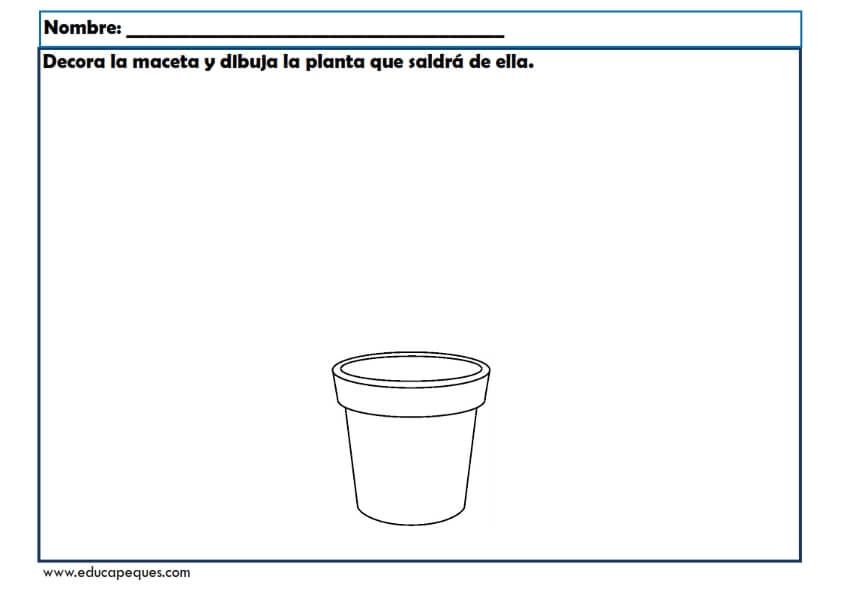 Dibuja la prenda que corresponda al botón. Responde en voz alta a las siguientes preguntas 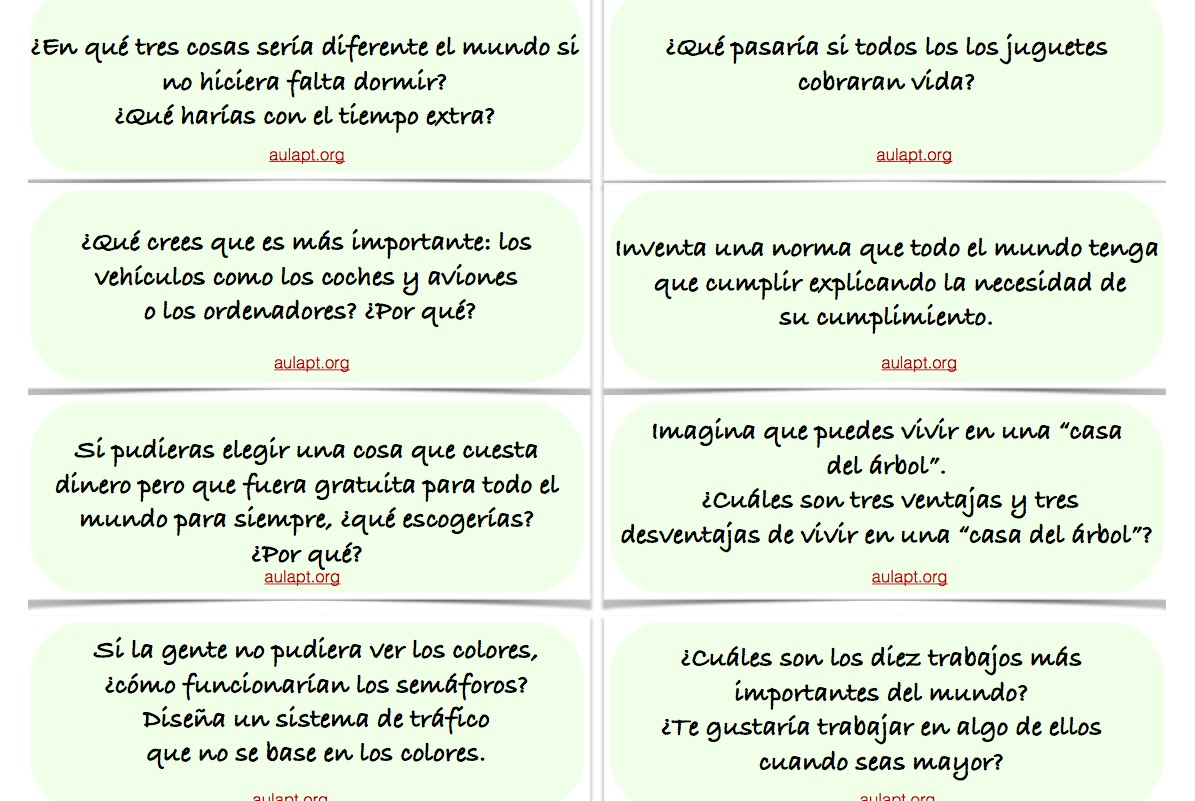 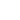 ¡Felicidades por tu esfuerzo! 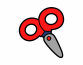 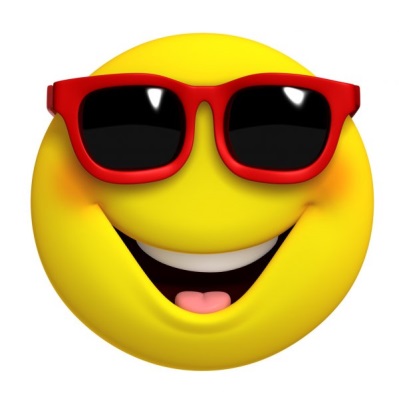 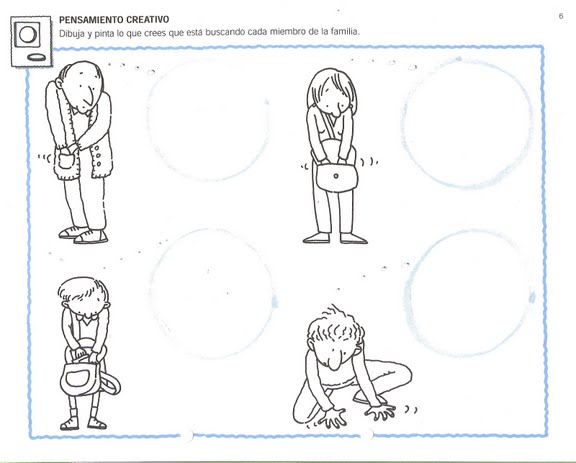 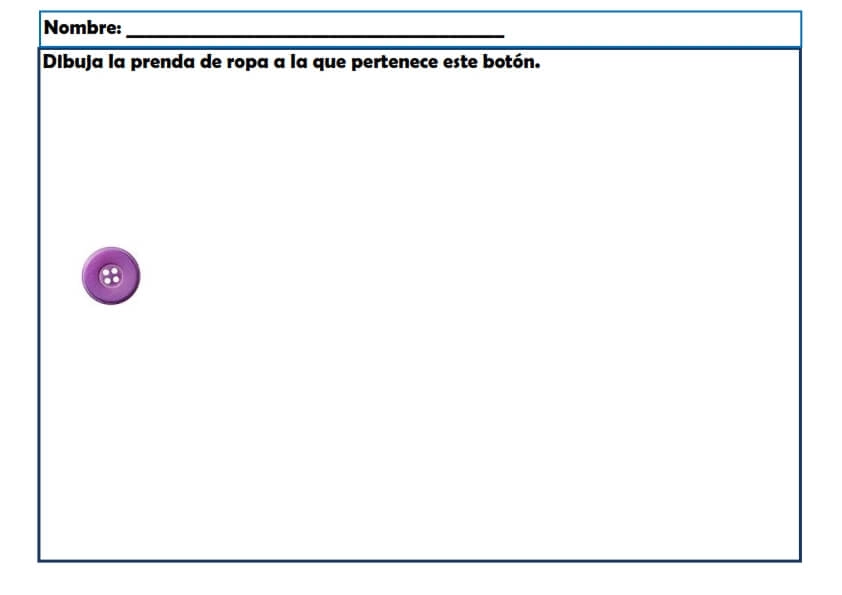 